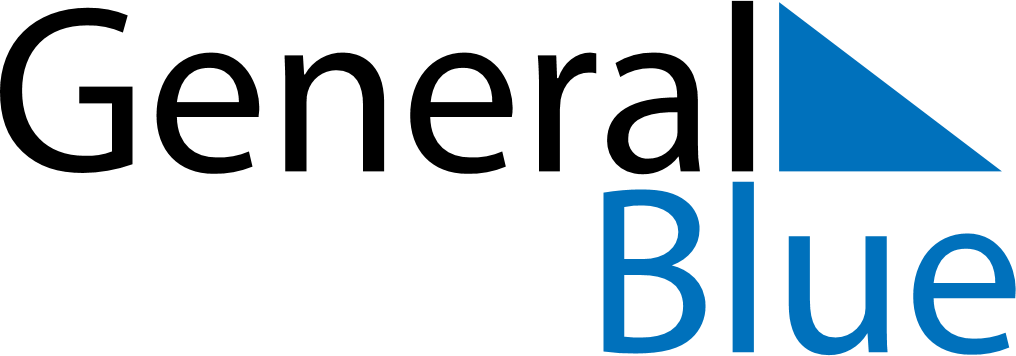 February 2020February 2020February 2020February 2020BurundiBurundiBurundiMondayTuesdayWednesdayThursdayFridaySaturdaySaturdaySunday11234567889Unity Day1011121314151516171819202122222324252627282929